      	                 Finals Planner Calendar: Spring 2023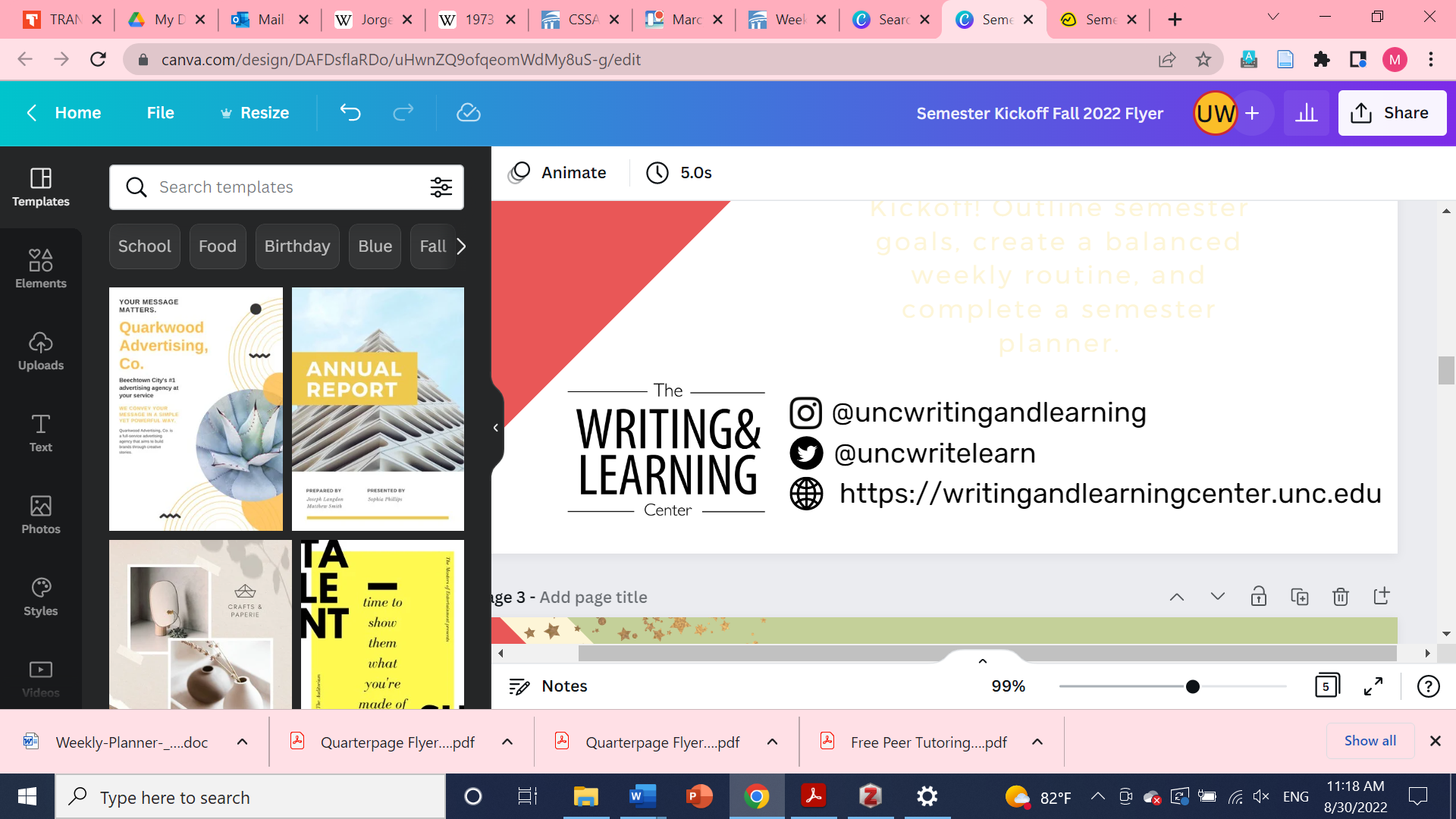 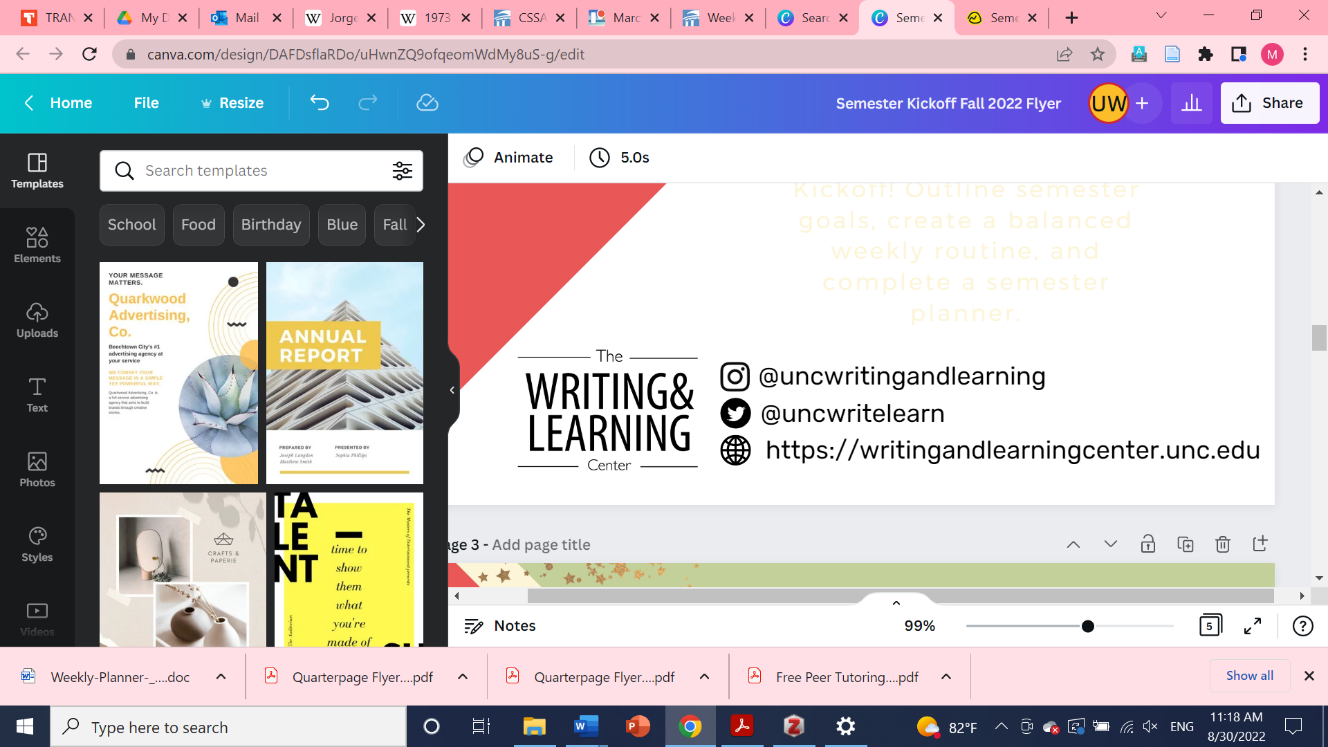 MondayTuesdayWednesdayThursdayFridaySat/SunApril 2425262728Last Day of Classes29/3029-Reading DayMay 1Final Exams2Final Exams3Reading Day4Final Exams5Final Exams6/76-Reading Day8Final Exams9Final Exams10111213/1414-Commencement